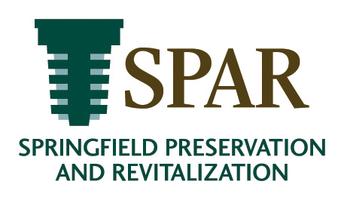 Springfield Preservation and Revitalization Council1334 Walnut St. Unit #1Jacksonville, FL 32206Office: 904.353.7727Email: sparoffice@sparcouncil.orgRESIDENTIAL REVIVAL HOMEOWNER APPLICATIONDate: _______________Contact InformationName of homeowner(s): _________________________________________________ Age: __________ Date of Birth: ___________________________________________________________ Age: __________ Date of Birth: __________Address: _________________________________________ City: ___________________ Zip: _________Home Phone: _______________________________ Cell Phone: ________________________________How many years have you lived in your home? ______ E- mail: __________________________________Emergency Contact: ___________________________________ Phone: __________________________Veteran StatusAre you or someone living at this address a U.S. Veteran?         Yes           No Are you the widow or widower of a U.S. Veteran?        Yes          No If so, what branch of service? Rank: Still active in the military:        Yes           No 	Injured or wounded during service?        Yes           No Household informationNumber of Bedrooms: __________ Number of Bathrooms: _________ Year Built: _________ Type of Construction:        Wood         Cinderblock         Other: ______________________________ Number of residents living at this address: _________DisabilitiesPlease list all disabilities: _____________________________________________________________________________________________________________________________________________________Income VerificationPlease list all sources of income, taxable and nontaxable, for all residents in the home. Please send statements to verify income such as current tax returns and social security statements. You MUST disclose the income of ALL residents in the home. Please check all forms of income that apply:Total Annual Household Income (everyone in home): _______________________Annual Income of homeowner(s): ________________________Sources of income:        Social Security         Pension        Disability         VA Benefits        Wages        OtherAnnual Income of others living in the home: ________________________Sources of income:        Social Security         Pension        Disability        VA Benefits         Wages        OtherDoes the property still have a mortgage?        Yes         NoHave you taken out a reverse mortgage on the property?        Yes        NoBackground InformationPlease detail the following information: place of birth, education, past jobs, children, marriage information, community involvement and retirement._____________________________________________________________________________________________________________________________________________________________________________________________________________________________________________________________________________________________________________________________________________________________________________________________________________________________________________________________________________________________________________________________________________________________________________________________________________________________________________________________________________________________________________________________________________________________________________________________DisclaimersI understand that the Springfield Preservation and Revitalization Council (SPAR) is funded by charitable donations and grants to provide assistance to low-income elderly or disabled homeowners or families with children who have no other means to afford home repairs. By signing this statement, I guarantee that I am eligible to receive this assistance, as follows:I am the owner of the home at the above address. ________ (initial)This same house is my full – time residence. _______ (initial)I understand that if my home is selected, friends and family who are present at the home on work days are expected to work with us, including helping and thanking volunteers. _________ (initial)I will take full responsibility for securing valuables located in my home when volunteers are working in my home. I understand that SPAR cannot be held responsible for misplaced or broken items.__________ (initial)I have no present intention to move or offer my home for sale over the next three years. I understand that if I should sell my home within the three years following SPAR’s work on my home, I will be responsible for paying SPAR for the cost of the home repairs completed by SPAR. _______ (initial)I certify that ALL information provided on this application is accurate. ________ (initial)Signed: ____________________________________________Date: ______________________________(Homeowner)Signed: ____________________________________________Date: ______________________________(Homeowner)Required Documents and Check ListAll applicants requesting housing rehabilitation are required to provide the following documentation with application before any work begins.Picture ID, such as a driver’s licenseSocial security cards for all persons appearing on the applicationProof of Disability if it is not evidentProof of all income, including: a letter from Social Security, Veteran’s Administration, pensions, employment, and child support payments. The verification of Social Security benefits must be provided prior to a scheduled appointment.A copy of most recent water and electric bill (for Energy Efficiency Program)US Veterans , US Reserves National Guard, Coast Guard Reserves must submit a copy of the DD-214 (discharge certificate) or military ID until DD-214 is obtainedName and phone numbers of a person to contact in case of emergencySignature and agreement not to sell home for up to three years from date of final repairsReturn all information via mail or email to:Attn: Kelly RichSPAR Council
1334 Walnut St. Unit #1Jacksonville, FL 32206
E-mail: kelly.rich@sparcouncil.orgImage release form?Repairs needed?NameRelationshipAgeGenderDisabled